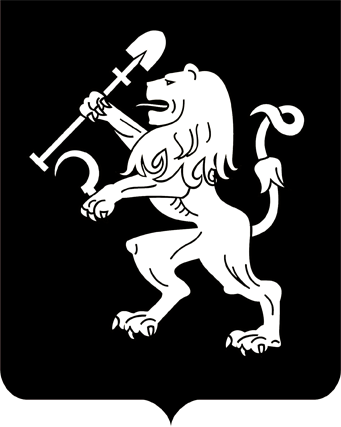 АДМИНИСТРАЦИЯ ГОРОДА КРАСНОЯРСКАПОСТАНОВЛЕНИЕО предоставлении ООО «Уютный дом 2002» разрешения на отклонение от предельных параметров разрешенного строительства, реконструкции объектов капитального строительстваВ соответствии с ч. 1.1 ст. 40 Градостроительного кодекса         Российской Федерации, руководствуясь ст. 41, 58, 59 Устава города          Красноярска,ПОСТАНОВЛЯЮ:1. Предоставить обществу с ограниченной ответственностью «Уютный дом 2002» разрешение на отклонение от предельных параметров разрешенного строительства, реконструкции объектов капитального строительства в части увеличения коэффициента интенсивности жилой застройки до 1,95 (при нормативном не более 1,9) на земельном участке с кадастровым номером 24:50:0400136:968, расположенном в много-функциональной зоне (МФ) по адресу: Россия, Красноярский край,         г. Красноярск, Советский район, ул. Дудинская, с целью завершения строительства многоэтажного жилого дома № 2 с инженерным обеспечением.2. Настоящее постановление опубликовать в газете «Городские новости» и разместить на официальном сайте администрации города.Исполняющий обязанностиГлавы города                                                                              В.А. Логинов19.11.2020№ 920